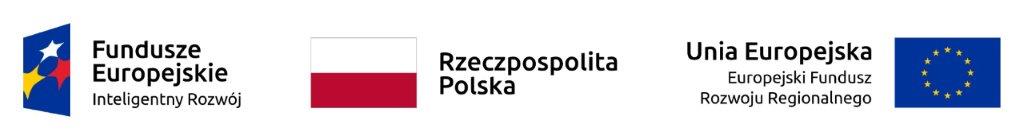 Zamówienie współfinansowane ze środków Unii Europejskiej w ramach Działania 4.2. Programu Operacyjnego Inteligentny Rozwój 2014-2020 projekt pt. „Polska Sieć Laboratoriów EMC (EMC – LabNet)”  umowa nr POIR.04.02.00-02-A007/16Załącznik nr 6 do SIWZ WYKAZ DOSTAW Wykaz wykonanych dostaw w zakresie niezbędnym do wykazania spełniania warunku wiedzy i doświadczenia w okresie ostatnich trzech lat przed upływem terminu składania ofert, a jeżeli okres prowadzenia działalności jest krótszy - w tym okresie, z podaniem ich wartości, przedmiotu, dat wykonania i odbiorców, oraz załączeniem dokumentu potwierdzającego, że te dostawy zostały wykonane należycie.UWAGANależy załączyć dokument  ( referencje)  wystawiony  przez  zamawiającego potwierdzający, że dostawy te zostały wykonane w sposób  należyty. Dokument  w postaci kopii musi być czytelny i poświadczony podpisem i pieczęcią imienną przez osobę (osoby)  uprawnioną do podpisania oferty w imieniu Wykonawcy oraz zawierać adnotację "za zgodność z oryginałem"........................................ , dnia ........................                                                                                                                   ...................................................................... podpisy i  pieczęcie osób  upoważnionych ze strony  Oferenta	L.p.Nazwa zadaniaNazwa i adresZamawiającego na rzecz którego wykonywana była dostawaTermin realizacjidata odbioru(miesiąc - rok) UWAGI12356